Třída: 6.CDPředmět: ZeměpisJméno vyučujícího: Mgr. Radka Sarauerová Zadání platí pro období: 27.4.-11.5.Email: Radka.Sarauerova@zsgvodnany.cz1) Připravovat referáty na jeden ze šířkových pásů Posílat budete během dalšího období zadání úkolů (určitě však můžete posílat hotové i dříve, kdo bude šikovný), nyní si vyberte téma a průběžně připravujteVypracujte ve Wordu nebo PowerPointu nebo napsat do školního sešitu a poslat oskenované/ofocenéObsah referáturozsah pásu pomocí základních rovnoběžekvzhled krajinyrostliny a živočichovéobrázky (dobrovolně)2) Přečíst si v učebnici stránky 71 – 79 (tropické deštné lesy, savany, pouště a polopouště, subtropická biota)3) Poznámky viz níže přepsat či vytisknout a nalepit do školního sešituTROPICKÉ DEŠTNÉ LESYkolem rovníku, stálé vysoké teploty, časté deště – velké teplo a dusno, bez ročních obdobíoblasti: povodí Amazonky, střední Amerika, pobřeží Guinejského zálivu, povodí Konga, JV Asie a ostrovy JV Asie, SV pobřeží Austrálie, východ Madagaskaruvelká rozmanitost rostlin a živočichůhusté vysoké lesy (několik pater, až 50 m)místy mýtinymohutné vodní tokyvýznamný zdroj kyslíku pro život na celé naší planetě = plíce Zemělidé kácejí stále větší oblasti tropických deštných lesů – velká hrozba pro životní prostředí naší planety – kácením se zvyšuje podíl oxidu uhličitého, mizí některé druhy rostlin a živočichů i některé kmeny domorodcůrostliny: kapradiny, orchideje, liány, palmy kokosové a olejné, banánovníky, kakaovníky, kávovníky, kaučukovníky, keře s kořením (pepř, nové koření, vanilka, skořice)živočichové: šimpanz, gorila, orangutan, vřešťan, tygr, jaguár, papoušci (ara), tukani, pralesničky, pirani, různé druhy pavouků a plazů (anakonda, leguán, …)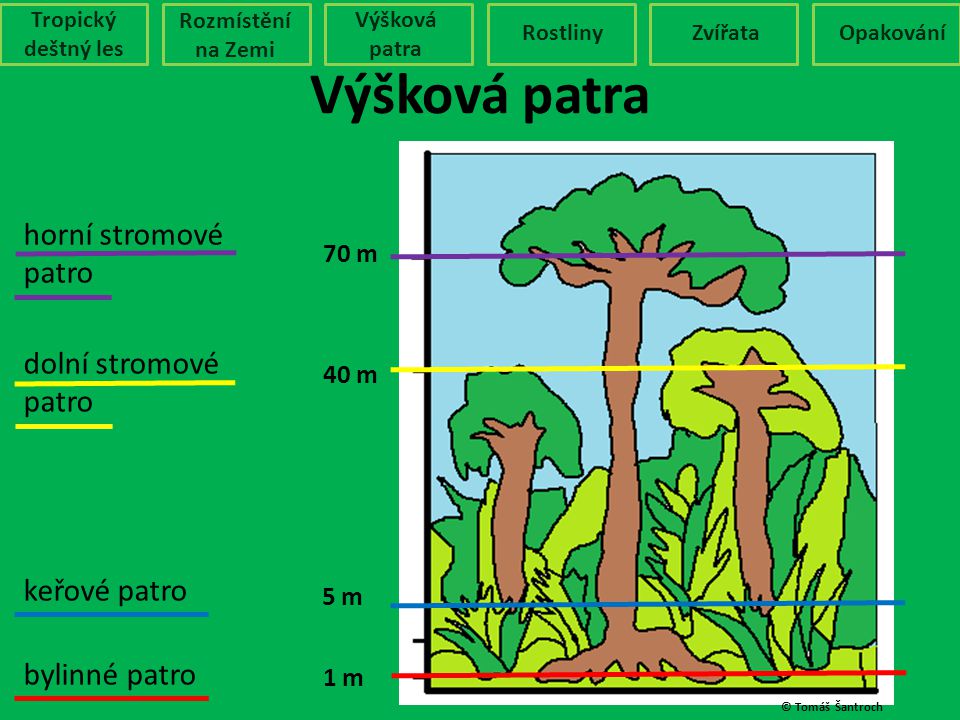 SAVANYstřídání období sucha a dešťů (v období sucha časté požáry vyschlé trávy)oblasti: střední, J a V Afrika, Madagaskar, Indie, povodí řeky Mekong, Brazílie, Venezuela, Mexiko, Kuba, centrální Austrálierozsáhlé travnaté plochymenší skupiny stromů a keřů (stromy mají deštníkové koruny – široké a ploché)rostliny: velké množství travin (např. „sloní tráva“), akácie, blahovičník (eukalyptus), baobabpěstují se zde různé druhy obilovin (proso, čirok), batáty (sladké brambory), maniok, podzemnice olejná, bavlníkživočichové: sloni, žirafy, nosorožci, hroši, zebry, antilopy, pakoně, buvoly, lvi, gepardi, levharti, hyeny, šakali, pumy, mravenci, termiti, sarančata, pštrosi, klokaniPOUŠTĚ A POLOPOUŠTĚneúrodná, suchá půda, třetina pevniny, rozloha pouští a polopouští se neustále zvětšujeoblasti: hlavně podél obratníků (JZ USA, severní Mexiko, JZ pobřeží Jižní Ameriky, střední Argentina, S a V Afrika, JZ Afrika, JZ a centrální Asie, střední Austrálie často bez vegetace, vegetace jen u zdrojů vody – oázykrátké řeky často vysychají (vádí – Afrika, creek – Austrálie)polopouště = přechodové pásmo do savan či stepí (slabá rostlinná pokrývka, využívány jako pastviny pro stáda koz a velbloudů)obrovské teplotní rozdíly mezi dnem a nocí (až 70°C)srážky minimální (někde zcela bez srážek)časté písečné bouřerostliny: nízké keře (tamaryšek), kaktusy, datlovníky (většina pouštních druhů má vyvinutou ochranu proti vysokým teplotám – silná pokožka, voskový povlak listů, plstnatost, schopnost získat vodu z velkých hloubek), pouštní růžezvířata: velbloudi, lamy, malé šelmy (liška, fenek, surikata), hadi, štíři, drobní plazi (leguán písečný), hlodavci (tarbík)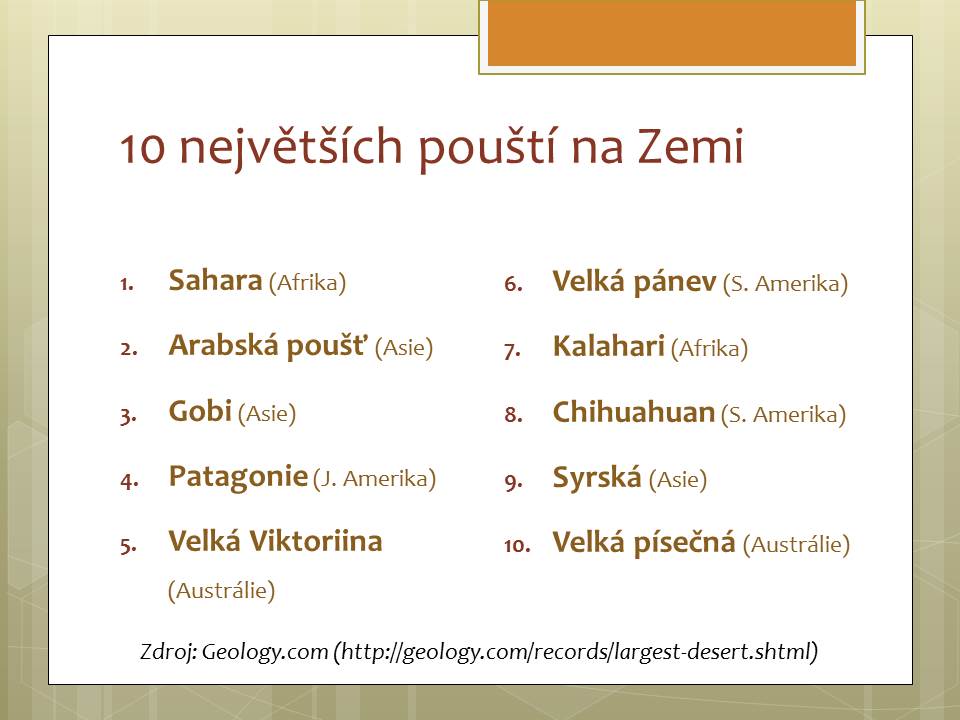 SUBTROPYoblasti se subtropickým podnebím, na přechodu mezi tropickým a mírným teplotním pásem (kolem Středozemního moře, Kalifornie, Chile, Florida, JV Čína, pobřeží JZ a JV Austrálie, …)vždyzelené lesy, neopadavé keře, řídké lesy s pestrým podrostem bylin a keříkůpůvodní lesy odstraněny lidskou činnostívykácené lesy nahrazeny tzv. druhotnou vegetací – nízké křoviny (Středomoří – macchie, Kalifornie – chaparral), byliny, plantáže subtropického ovoce (pomerančů, citronů, ..)původní lesy se objevují dále od pobřežíznačně rozvinutá letní rekreacerostliny: olivovník, fíkovník, citroník, pomerančovník, korkový dub, cypřiš, cedr, pinie, bambus, eukalyptus, mandloň, pistácie pravá, ořešák vlašský, rozmarýn, levandule, vinná réva, …živočichové: mufloni, šakali, cikády, koaly, klokani, pštros emu, panda velká4) při odpočinku si pusťte video, které popisuje všechny šířkové pásy, zde odkaz https://www.youtube.com/watch?v=8DyayrgQ2qkDoporučuji u tohoto tématu používat atlas (pro dohledávání zeměpisných názvů a oblastí) a zároveň si vyhledávat obrázky rostlin a živočichů v učebnici a na internetu.